Приложение 1План (схема) объекта (территории) с обазночениепотенциально опсных участковкритических элементовобъекта (территории).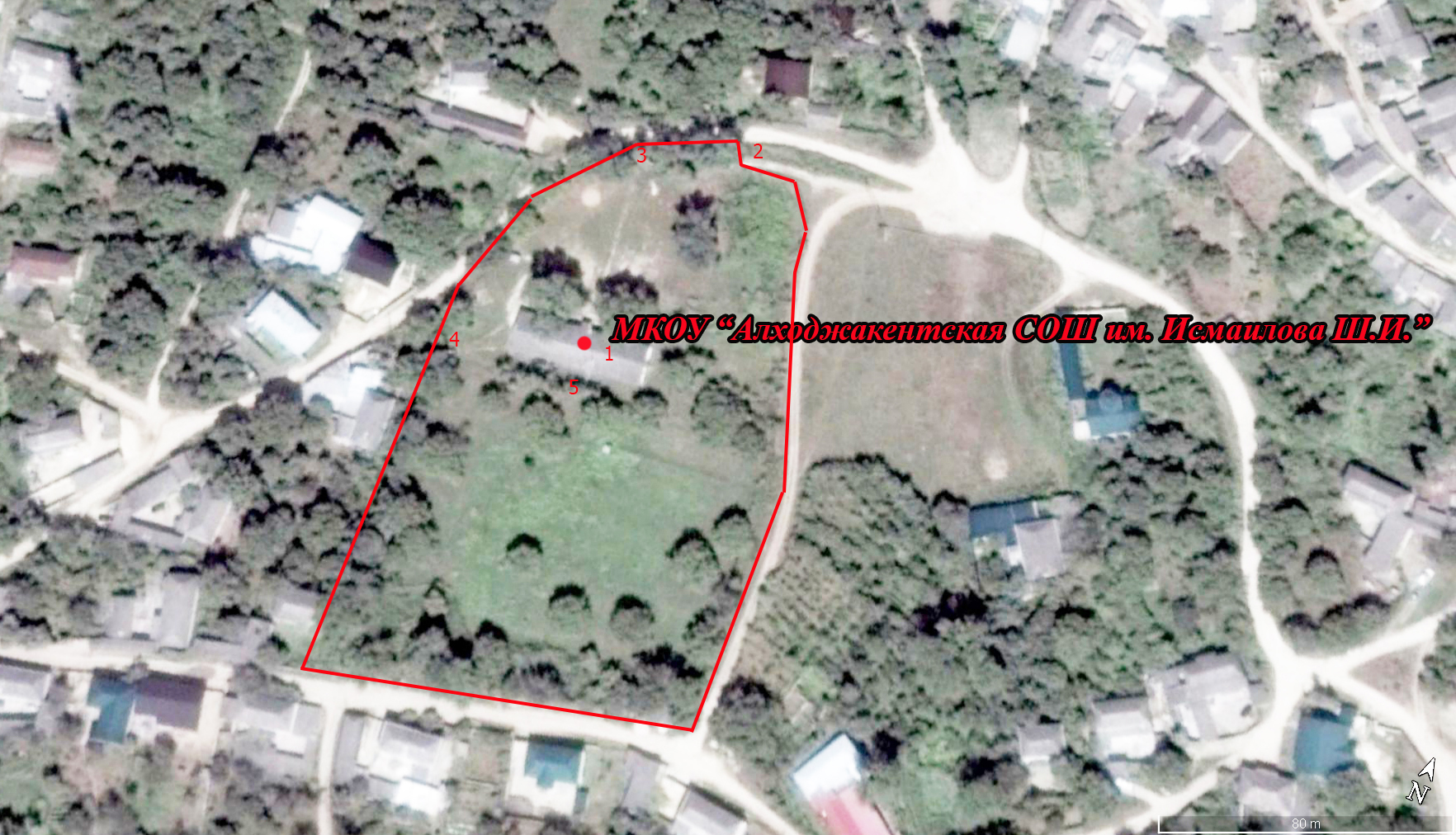 Здание ВоротаКалиткаКалиткаКательнаяПриложение 1План (схема) охраны объекта (территории) с указанием контрольно –пропускных пунктов, постов охраны, инженерно- технических  средств охраны. 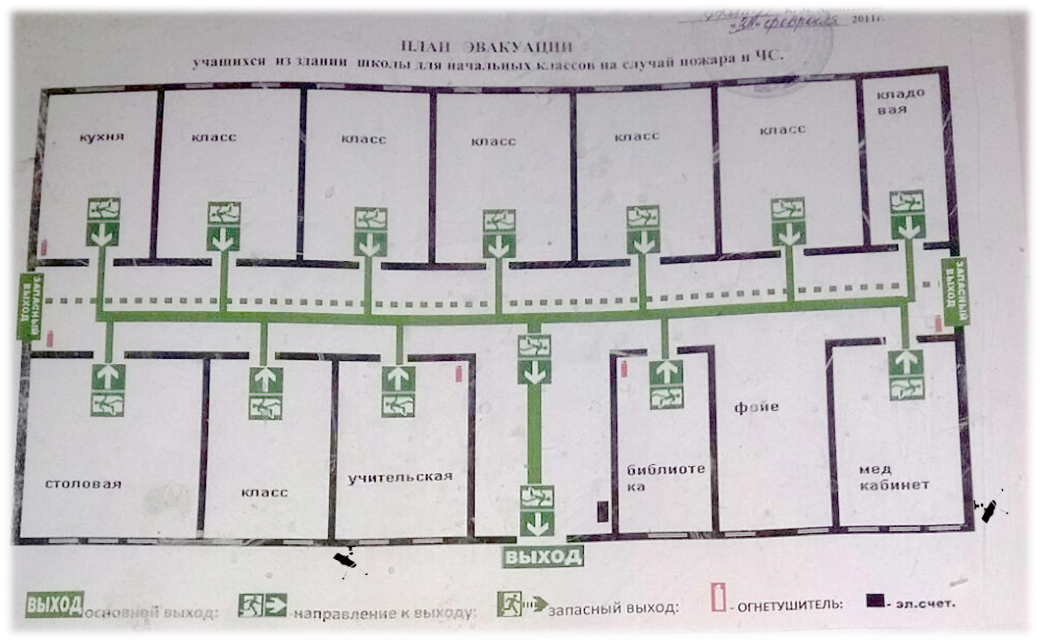 